Prospectus / /Chik-Wauk 2022 Intern  The ‘project’ will primarily involve improving information transmission and making the WEB  (Watercraft Exhibit Building) on the Chik-Wauk Campus more visible and accessible. See:  https://gunflinthistory.org/watercraft-exhibit-building-2/ and also https://gunflinthistory.org/ virtual-tours/ for a virtual. This will involve several components: 1.) Staffing the building several days a week to directly discuss the various nautical/historic  treasures with the many guests who visit during the season. (This may include some point of  sale of items available. Other hours will be staffed with volunteers, etc.) 2.) Do underlying research on each of the exhibited items. 3.) Develop and implement a Q-Code scanning system (e.g. for iPhone, etc.) so that each exhibit will have comprehensive information easily available. This could also be in several  languages.  4.) Learn and participate in other aspects of the Museum and Nature Center as needed. The idea candidate will have an abiding interest in historical objects within the WEB, and  throughout the campus. He/She will need to be a self-starter with strong technical acumen in  order to create the aforementioned program. Training will be available. Included for the Intern will be: 1.) Free housing in a nearby (10 miles) furnished home recently purchased by the Gunflint  Trail Historical Society for staff housing and archival storage. This lovely home has 3 private  bedrooms, kitchen, WiFi, etc. 2.) A stipend of $1,500 is included. Questions/Contact: Bonnie Shudy (Campus Director): info@gunflinthistory.org David Coleman (GTHS VP and Local Intern Mentor): David.Coleman@Wayne.edu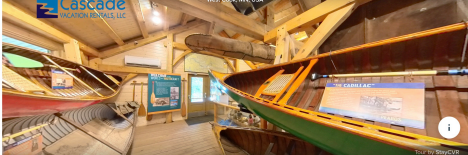 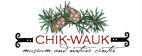 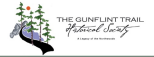 